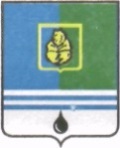                                                                     РЕШЕНИЕДУМЫ ГОРОДА КОГАЛЫМАХанты-Мансийского автономного округа - ЮгрыОт «___»_______________20___г.                                                   №_______ 20___г.                                                            №_______ О внесении изменения  в решение Думы города Когалыма от 17.06.2020 №425-ГДВ соответствии с Уставом города Когалыма, рассмотрев представленный проект решения Думы города Когалыма «О внесении изменения в решение Думы города Когалыма от 17.06.2020 №425-ГД», Дума города Когалыма РЕШИЛА:1. Внести в приложение к решению Думы города Когалыма от 17.06.2020 №425-ГД «Об утверждении Порядка организации и проведения общественных обсуждений или публичных слушаний по проектам в сфере градостроительной деятельности в городе Когалыме» следующее изменение:1.1. в части 1 статьи 6 цифры «1, 2, 4» заменить цифрами «1, 4». 2. Опубликовать настоящее решение в газете «Когалымский вестник». проект вносится Думой города КогалымаПредседательГлаваДумы города Когалымагорода Когалыма_____________  А.Ю.Говорищева_____________ Н.Н.Пальчиков